วันแห่งความรัก 2562                                   วันแห่งความรัก ในเดือนกุมภาพันธ์ เป็นเดือนที่อบอวลไปด้วยการแสดงถึงความรัก ความห่วงใยถึงคนที่เราปรารถนาดีและอยากให้เขามีความสุข และเป็นที่รับรู้กันทั่วโลก ว่าวันที่ 14 กุมภาพันธ์ เป็นวันแห่งความรักหรือวันวาเลนไทน์ (Valentine’s Day) อันว่าความรักนั้น เป็นสิ่งที่อยู่คู่กับมนุษย์มาช้านาน และมนุษย์ทุกคนล้วนมีความรักอยู่ภายในใจมากหรือน้อยแตกต่างกันไป 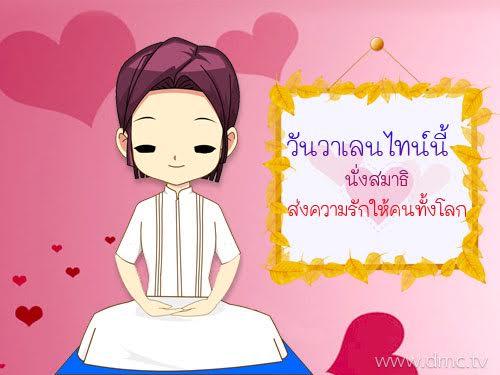       ความรักทรงกลม เรื่องของความรักดีๆ ในวันแห่งความรักนี้      ความรักเป็นสิ่งที่ทุกผู้ทุกนามพึงมี บางคนรักแต่ตัวเอง รักอย่างนี้เรียกว่า "รักเห็นแก่ตัว" บางคนรักแค่คู่ครอง รักแค่ครอบครัว ก็จัดเป็นความรักแบบ "หางรัก" บางคนรักคนรอบตัวเพิ่มขึ้นไปอีกนิดก็เป็น "รักที่ยังไม่กว้าง" บางคนเลือกที่จะรัก จัดเป็นความรักแบบ "ลำเอียงรัก" ความรักเหล่านี้เป็นความรักแคบๆ ทั้งสิ้น เป็นเพียงเศษแห่งรัก ความรักกว้าง ๆ เป็นอย่างไร เป็นความรักชนิดไหน…      ความรักดีๆ ในวันแห่งความรัก      ทุกคนสามารถเข้าถึงความรักชนิดนี้ได้หรือไม่ อย่างไร รักหลากแบบ บางคนมองความรักไว้เพียงชาติเดียว มุ่งสะสมสมบัติ ชื่อเสียง เกียรติยศ ไม่ศึกษาธรรมะของพระพุทธองค์ ทำให้ไม่รู้บุญรู้บาป ไม่รู้ดีรู้ชั่ว ถ้าจะสุขก็สุขเพียงเล็กน้อย สุขได้อย่างเก่งก็แค่ชาติเดียว ชาติต่อไปอาจจะทุกข์อย่างมหันต์ก็ได้ คนรักตัวเอง 2 ชาติคือ ชาตินี้ กับชาติหน้า จึงจัดเป็นบัณฑิตได้ระดับหนึ่ง บุคคลประเภทนี้จะทำความดีเผื่อไว้ชาติหน้า บางคนรักตัวเองทุกชาติ รักที่จะข้ามห่วงแห่งทุกข์เข้าสู่ฝั่งพระนิพพาน จึงจัดเป็นบัณฑิตอย่างยิ่ง บุคคลประเภทนี้จะทำความดีอย่างยิ่งยวด บางคนนอกจากรักตัวเองทุกชาติแล้ว ยังปรารถนาให้สัตว์ทั้งหลายมีสุข พ้นทุกข์ เฉกเช่นเดียวกับตน มีความเมตตากรุณาแก่เหล่าสัตว์โดยทั่วหน้า บุคคลประเภทนี้จะเป็นใครอื่นไปไม่ได้ นอกจากพระโพธิสัตว์เจ้าเท่านั้น ความรักอย่างนี้จัดเป็นความรักสูงสุด ความรักสูงสุดต้องเป็นความรักที่เท่าเทียม ไม่เลือกชนชั้นวรรณะ เป็นรักที่ไร้อคติ เป็นความรักกว้างขวางที่แผ่ขยายไปอย่างไม่มีขอบเขต เป็นความรักทรงกลม เป็นความรัก 360 องศา เป็นรักรอบตัว เป็นความรักที่มอบแก่สรรพสัตว์โดยปราศจากความกำหนัดยินดีและแผ่ขยายรอบตัวต่อไปอีกอย่างไม่มีที่สิ้นสุด ผู้เขียนขอเรียกสั้น ๆ ว่า "ความรักทรงกลม" 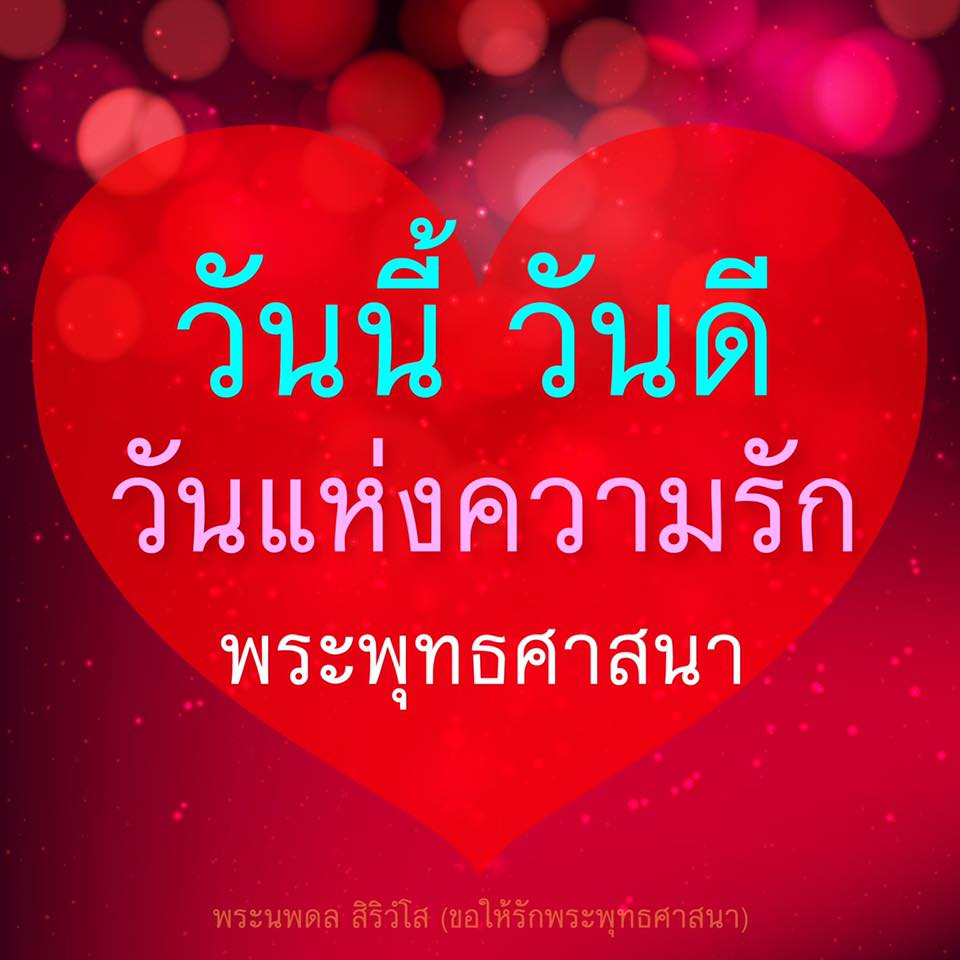   ถ้าหากความรักมีความหมายตามแบบการผสมอักษรดัง 4 ตัวข้างต้นนั้น ความรักจะเป็นสิ่งสวยงามได้จริงหรือ เพราะความหมายของคำว่า LOVE นั้นก็บอกอยู่ว่ามันไม่ได้เป็นสิ่งสวยงามเลยซักเท่าใด แต่ในทางพระพุทธศาสนาแล้วมีหลักคำสอนที่สำคัญประการหนึ่งเกี๋ยวกับความรัก นั้นคือหลักความเมตตา หรือความรักความปรารถนาดีต่อคนอื่น หรือในความหมายที่กว้างออกไป คือความรักที่มีต่อมนุษย์ด้วยกัน ตลอดถึงสรรพสัตว์ที่เป็นเพื่อนทุกข์  เกิด แก่ เจ็บ ตาย ด้วยกันทั้งหมดทั้งสิ้น  ในทางพระพุทธศาสนาได้กล่าวถึงการเกิดของความรักไว้หลายนัยด้วยกัน แต่ในที่นี้ขอนำมากล่าวเพียง 2 ประการ คือ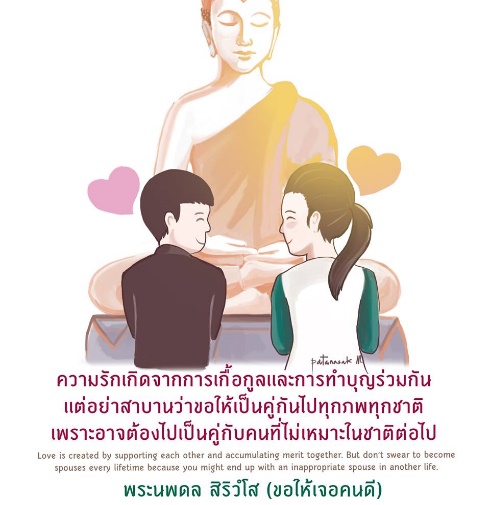     1. การช่วยเหลือเกื้อกูลกันในชาติปัจจุบัน เป็นเหตุผลที่ชัดเจนอยู่ในตัว คือการเกื้อกูลกันในปัจจุบันนั้นคือทำให้เกิดความสนิทสนมรักใคร่ไว้วางใจใน ฐานะเป็นกัลยาณมิตร คือการแสดงออกในรูปของการอุปการะร่วมสุขร่วมทุกข์แนะนำประโยชน์ และมีความรักใคร่ เห็นอกเห็นใจซึ่งกันและกัน จึงเกิดความรัก ความเมตตาต่อกันขึ้น     วันแห่งความรัก : ทำไมคนไทยรู้จักวันวาเลนไทน์มากกว่าวันมาฆบูชา?        หากกล่าวถึงวันแห่งความรักแล้ว คนไทยหลายคน ไม่ว่าจะเป็นเด็ก วัยรุ่น หรือแม้แต่วัยสูงอายุ ก็คิดถึงแต่วันวาเลนไทน์ในทางศาสนาคริสต์กัน โดยลืมมองหรือมองข้ามความสำคัญของวันมาฆบูชาในทางพระพุทธศาสนาของเราไป ที่เป็นเช่นนี้เพราะ เราถูกปลูกฝัง และถูกครอบงำจากวัฒนธรรมตะวันตก จนทำให้เกิดเป็นค่านิยมที่ถือปฏิบัติกันในหมู่คนไทย ทั้งๆที่วันดังกล่าวนี้ไม่เกี่ยวข้องกับศาสนาพุทธของเราสักนิดเลย แต่เราก็พากันฉลองวันวาเลนไทน์อย่างดูดดื่ม สนุกสนาน โดยเฉพาะอย่างยิ่งในหมู่เด็กวัยรุ่นหนุ่มสาว        หากให้เขาเหล่านั้นเล่าความสำคัญของวันมาฆบูชากับวันวาเลนไทน์แล้วละก็ เกือบร้อยเปอร์เซ็น สามารถที่จะบอกความเป็นไปเป็นมาและความสำคัญของวันวาเลนไทน์ได้ดีกว่าวันมาฆบูชา ยิ่งแย่กว่านั้นและเป็นอาการที่น่าเป็นห่วงคือ บางคนไม่รู้ด้วยซ้ำว่าวันมาฆบูชาคืออะไร ตรงกับวันไหน มีความสำคัญอย่างไร จำได้อย่างเดียว 14 กุมภา วันวาเลนไทน์ เป็นวันที่ฉันต้องซื้อดอกกุหลาบให้แก่คนที่ฉันรัก ที่เป็นเช่นนี้ส่วนหนึ่งอาจเป็นเพราะว่าวันมาฆบูชาไม่มีการกำหนดเป็นวันที่ในปฏิทินได้เป็นที่แน่นอนเหมือนอย่างวันวาเลนไทน์ เพราะเราถือเอาตามจันทคติ    วันแห่งความรักกับสันติภาพโลก      หากมวลมนุษยชาติในโลกกว้างใหญ่ใบนี้  ได้รับการศึกษาและปฏิบัติตามหลักคำสอนในพุทธศาสนาแล้ว การเรียกร้องหาความรักและสันติภาพเพื่อให้เกิดขึ้นในสังคมโลกอย่างที่พยายามกันในปัจจุบันคงไม่เป็นเรื่องลำบากจนเกินไป เพราะหลักคำสอนของพระพุทธศาสนาเป็นคำสอนแห่งสันติสุขและสันติภาพ  จากการศึกษาประวัติศาสตร์พระพุทธศาสนาไม่มีสักหน้าเดียวที่เปื้อนด้วยเลือด ของบุคคลผู้เคราะห์ร้ายเพราะเหตุแห่งการประกาศพระสัจธรรมและเผยแผ่พระพุทธศาสนา ด้วยการแย่งชิงศาสนิกชนหรือความเกลียดชังทางศาสนา        ความรักเป็นอำนาจอย่างหนึ่งในจิตใจมนุษย์ ที่มีอิทธิพลมากมาย และสามารถก่อให้เกิดอารมณ์อันหลากหลายที่ตรงกันข้ามกันได้อย่างไม่น่าเชื่อ ไม่ว่าจะเป็นความสุข ความทุกข์ ความยินดี ความซึมเศร้า ความเฉื่อยชาและความกระตือรืนร้น นักกวีบางท่านได้กล่าวไว้ว่า ความรักทำให้โลกหมุน ทำให้คนชั่วกลับ กลายเป็นคนดี ความรักบันดาลได้มากมาย ที่สำคัญความรักมิได้มีความหมายเพียงความรักระหว่างหนุ่มสาวเท่านั้น แต่ยังครอบคลุมไปถึงความรักระหว่าง พ่อแม่กับลูก อาจารย์กับศิษย์ เพื่อนฝูงต่อเพื่อนฝูง รวมไปถึงความรักที่มนุษย์มีต่อมวลมนุษย์ และสิ่งต่างๆ ที่อยู่ร่วมโลกเดียวกันอีกด้วย ความรัก มีความ หมายที่กว้างขวาง ไร้ขอบเขตจำกัด อีกทั้งยังเป็นสิ่งที่ทำให้มนุษย์ทุกชาติทุกภาษาอยู่ร่วมกันได้อย่างสันติสุข.....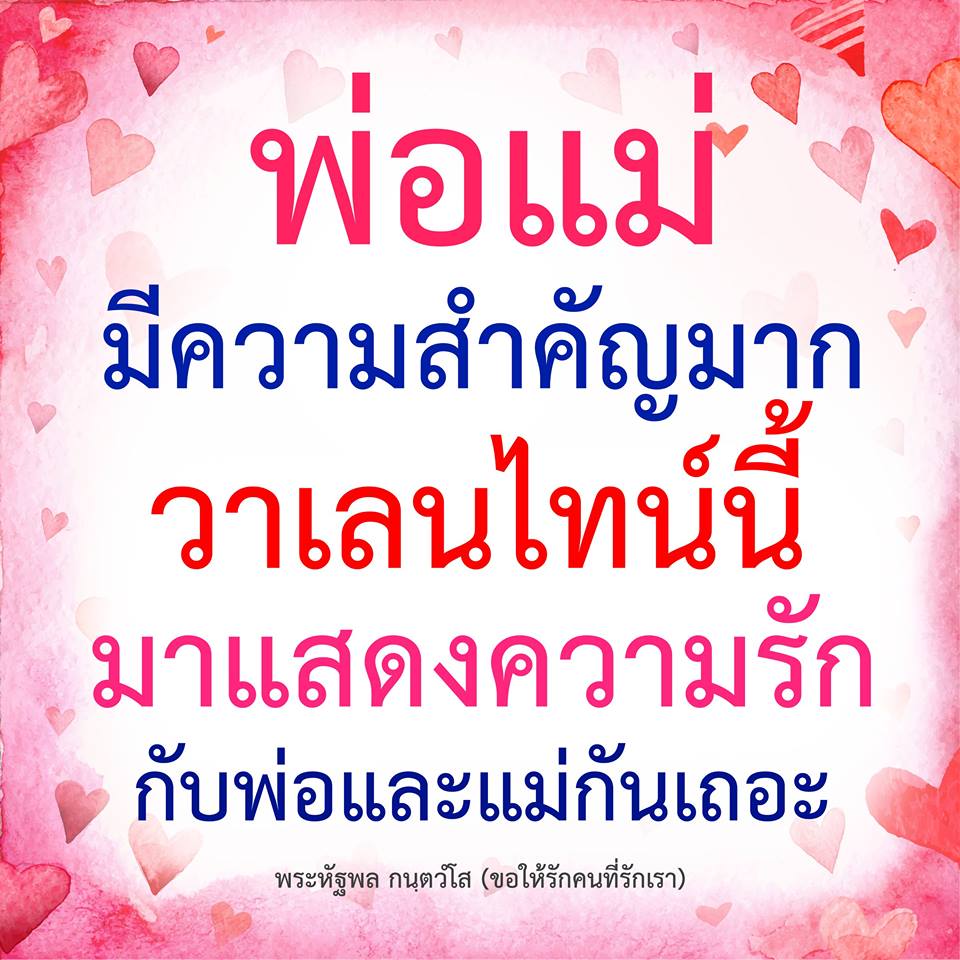 